RIWAYAT HIDUPAndi Hariyanto Haris, lahir di Kampung Beru Kabupaten Jeneponto pada tanggal 26 November 1995, anak pertama dari dua bersaudara, dari pasangan Bapak Haris Rani dan Ibu Hasnawati. Penulis mulai memasuki jenjang pendidikan sekolah dasar pada tahun 2001 di SDN 59 Kampung Beru dan tamat pada tahun 2007.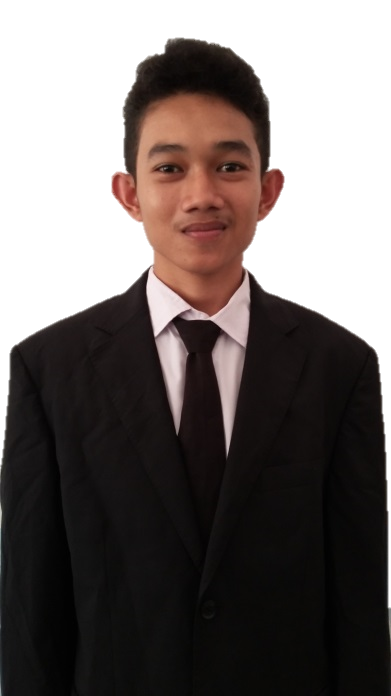 Pada tahun 2007 melanjutkan pendidikan di SMPN 3 Bontomarannu dan tamat pada tahun 2010. Kemudian pada tahun 2010 penulis melanjutkan pendidikan di SMKN 4 Jeneponto dan tamat pada tahun 2013. Pada tahun yang sama penulis melanjutkan pendidikan di Universitas Negeri Makassar (UNM), Fakultas Ilmu Pendidikan, Program Studi Pendidikan Guru Sekolah Dasar (PGSD), program Strata 1 (S1) bertempat di Fakultas Ilmu Pendidikan Universitas Negeri Makassar. 